Přechod pro chodce ul. Mírové náměstí_31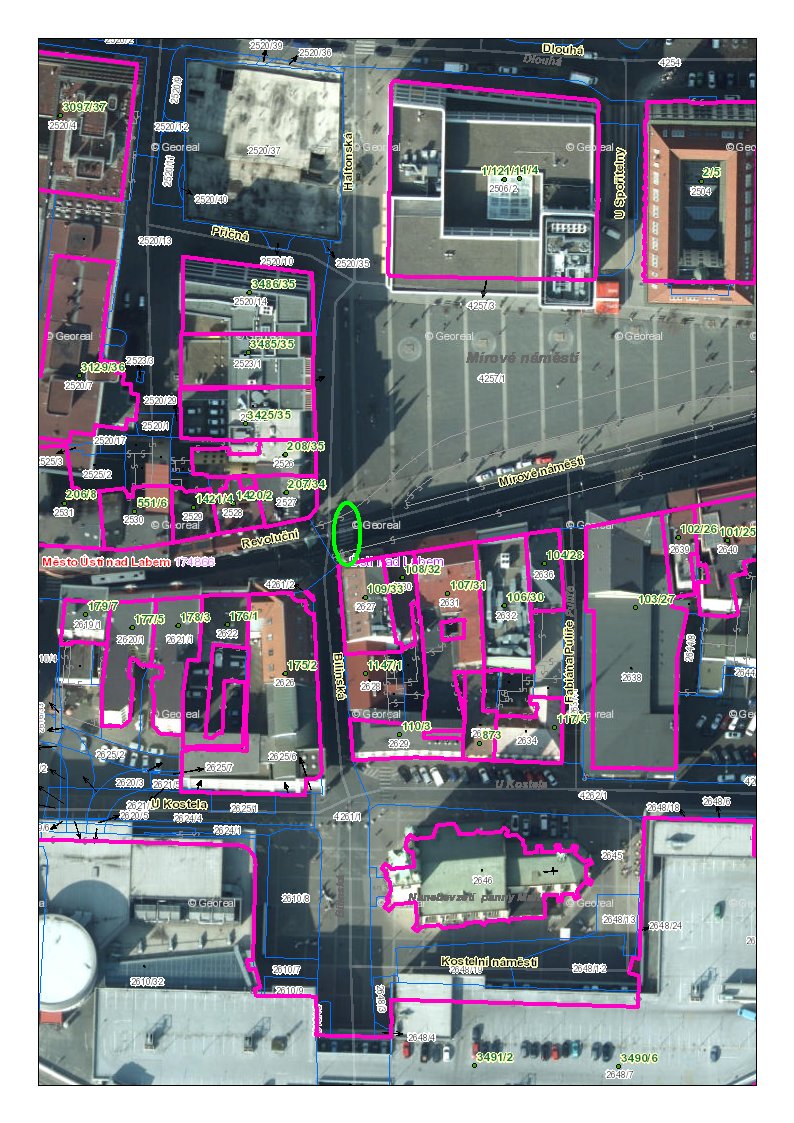 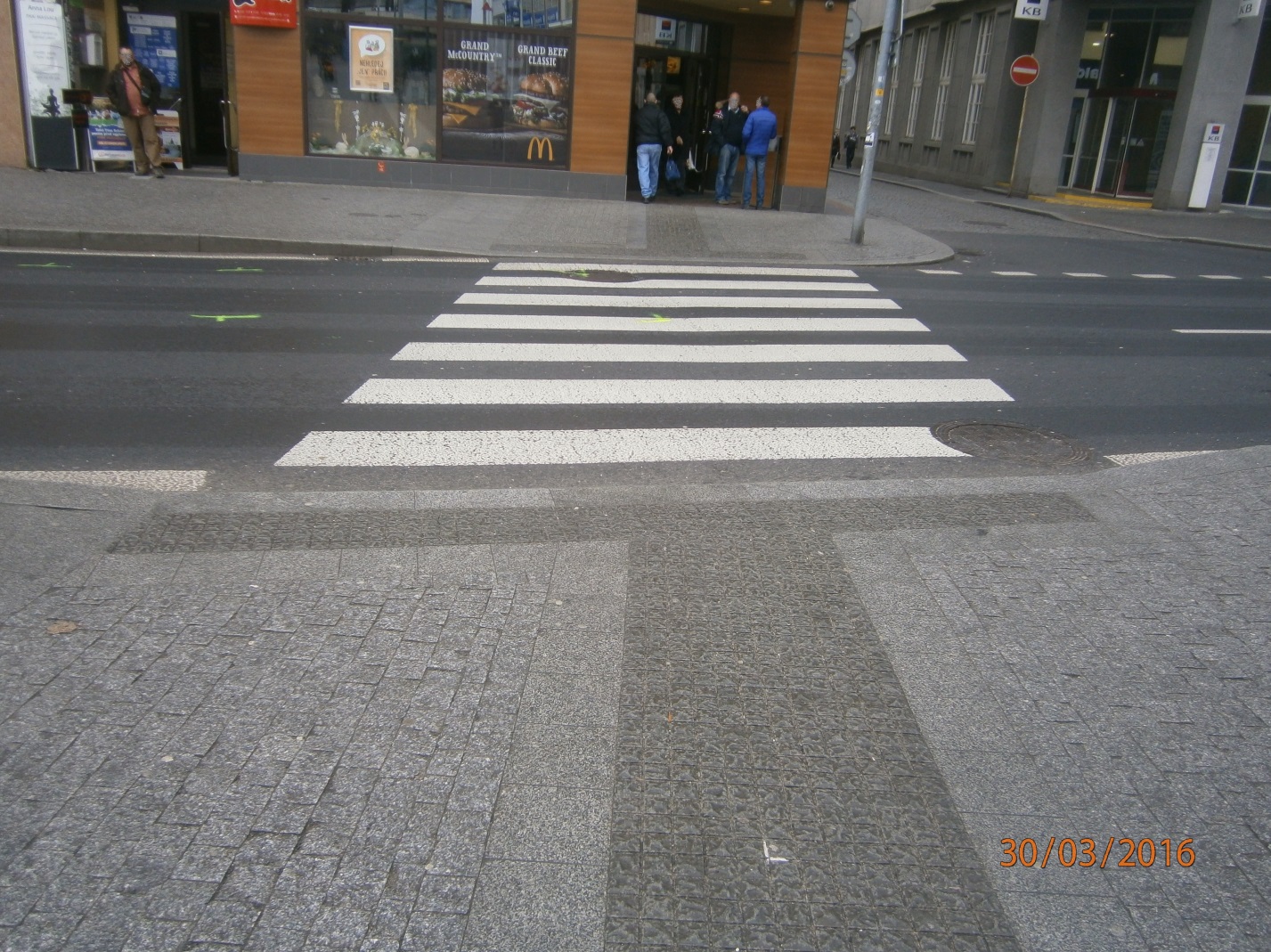 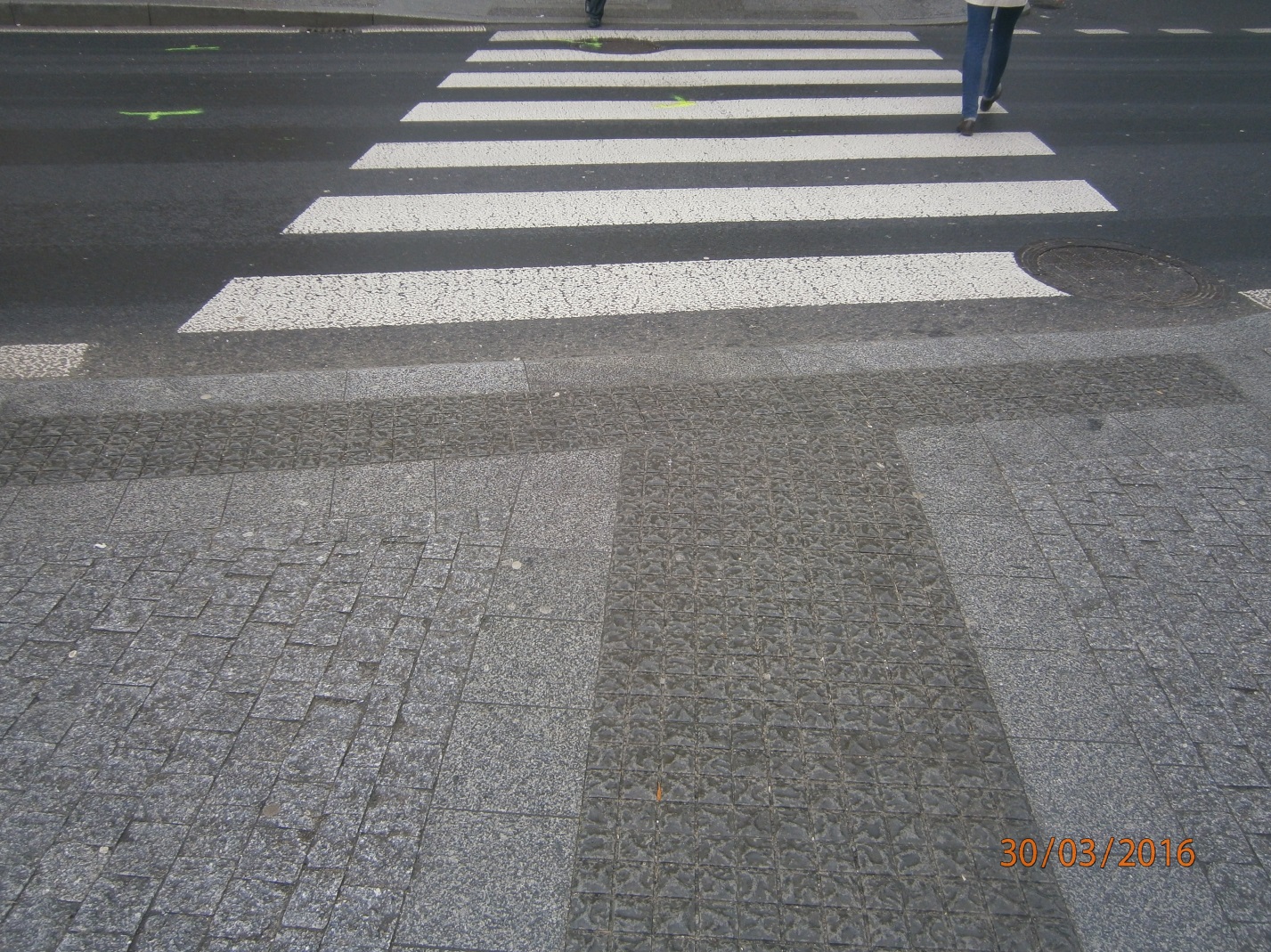 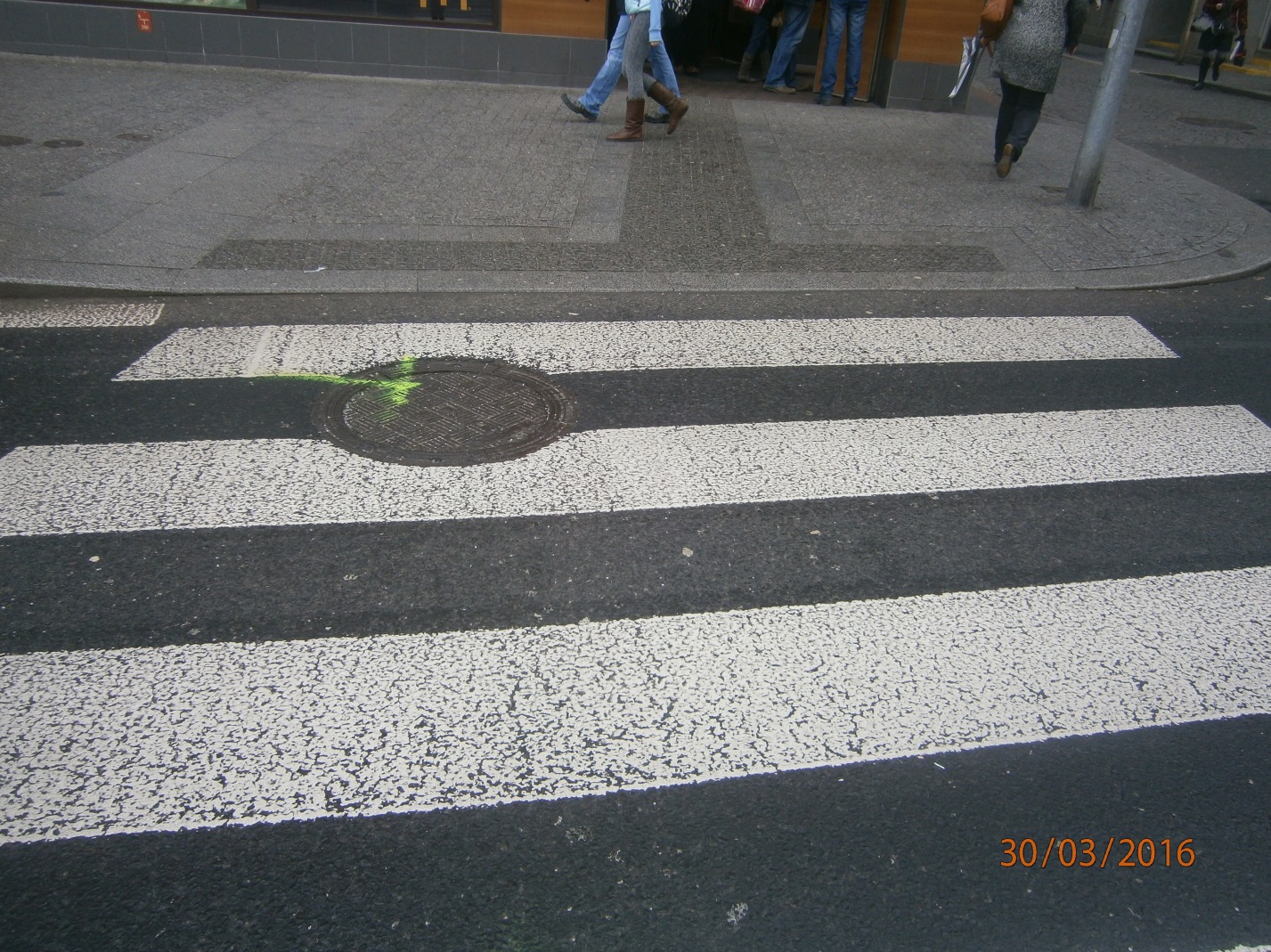 